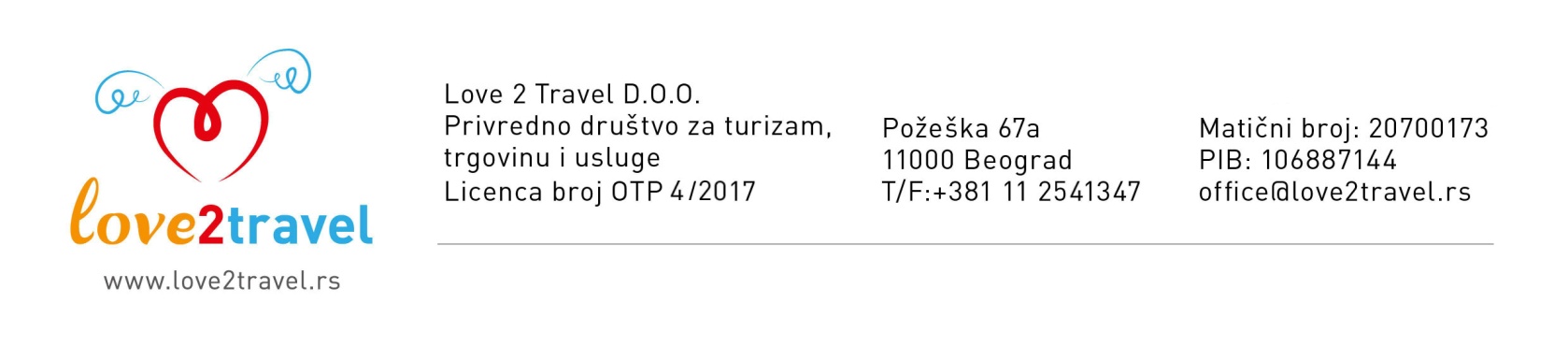 ...Specijalna ponuda...First minute BARSELONA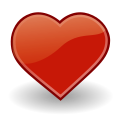 Avionom 5 dana/ 4 noći17.10-21.10Katalonski grad sa obala Sredozemnog mora, najkosmopolitskiji je grad Španije i jedna od najzauzetijih luka Mediterana. Ona je zaista procvetala u poslednjih nekoliko desetina godina i postala nezaobilazna destinacija na kojoj se sreću ljubitelji pomalo čudnih, jedinstvenih građevina sa neponovljivim pečatom katalonskog mentaliteta i avanturisti željni modernih tehnoloških dostignuća.PROGRAM PUTOVANJA:dan  -  / BEOGRAD -  BARSELONA /                                                                                                     Direktan let do  Barselone kompanijom Vueling . Poletanje u 21.50h. Sletanje na aerodom  u Barseloni  u  00.30h.Transfer do hotela. Noćenje.dan – 4.dan  / BARSELONA /                                                                                                                                  Doručak. Slobodno vreme za uživanje i odmor kao i za individualna razgledanja. Noćenje.5. dan –  / BARSELONA  –   BEOGRAD /                                                                                                                            Doručak. Napuštanje hotela u prepodnevnim časovima. Slobodno vreme. Transfer do aerodroma . Direktan let  do  Beograda kompanijom Vueling . Poletanje u 18.35h.  Sletanje  na aerodrom u 21.05h.*vremena i dani putovanja su promenjivi i zavise od perioda putovanja za bliže inforamcije  pozovite agenciju*KRAJ PROGRAMACENA CITY BREAK ARANŽMANA:495 €AERODROMSKE TAKSE I TRANSFER UKLJUČENI U CENU !HOTELI U PONUDI:Rialto Hotel 3*                                                                                              www.hotel-rialto.comSmešten odmah pored čuvenog šetališta Las Ramblas u Barseloni, ovaj elegantan hotel se nalazi u istorijskoj zgradi u kojoj je rođen umetnik Đoan Miro. Hotel Rialto nudi klimatizovane sobe sa TV-om sa ravnim ekranom.Svaka soba hotela Rialto ima drvene podove i jednostavan i funkcionalan dizajn. Moderno uređena kupatila imaju osnovni toaletni pribor. Moguće je iznajmiti sef. U hotelskom restoranu Miró gosti mogu uživati u raznovrsnom doručku na bazi švedskog stola i ukusnim mediteranskim specijalitetima. U okolnim ulicama se nalaze brojni restorani i barovi sa živom atmosferom. Hotelska recepcija, koja radi non-stop, nudi informacije o gradu. Pijaca Bokerija i katedrala u Barseloni su udaljene 400 metara. Stanica metroa Liceu je udaljena svega 300 metara, a do Trga Katalonija peške se stiže za 10 minuta. Sunotel Aston 3*                                                                                  www.aston.barcelonahotels.itSmešten na 15 minuta šetnje od trga Katalonija i šetališta Las Ramblas, Sunotel Aston poseduje sezonski bazen i hidromasažnu kadu sa panoramskim pogledom na Barselonu. Besplatan bežični internet dostupan je na recepciji.Sobe u hotelu Sunotel Aston uređene su u toplim nijansama i opremljene klima-uređajem. Sadrže sopstveno kupatilo sa fenom za kosu.Bogat doručak služi se na bazi švedskog stola u hotelskom restoranu. Hotel Aston takođe raspolaže kafeterijom, a osoblje će vam rado preporučiti obližnje restorane i barove.Stanica metroa Ospital Klinik (Hospital Clinic) udaljena je 400 metara. Od nje možete direktno stići do čuvene katedrale Sagrada familija u Barseloni, koju je projektovao Antonio Gaudi.IZLETI U BARSELONI:Naš predlog je da upoznate Barselonu sa lokalnim vodičima koji organizuju besplatne ture po gradu. Oni će vas najbolje uvesti u tajne najposećenijeg grada u Evropi i potruditi se da Vam daju informacije za dodatne obilaske i ekskurzije koje se organizuju u gradu. Više informacija o besplatnoj turi možete pogledati na sledećim linkovima:
- http://freewalkingtoursbarcelona.com/en
- http://www.runnerbeantours.com
- http://www.neweuropetours.eu/barcelona/en/homePotrebno je izvršiti rezervaciju ture pre puta, a možemo i mi rezervisati umesto vas.Za kretanje po gradu i obilazak muzeja najpraktičnije je koristiti Barselona city karticu koja je skrojena za tutiste. Sa ovom karticom ste u mogućnosti ste da na najbolji mogući način putujete javnim prevozom, posećujete najznačajnije znamenitosti, muzeje, kulturne ustanove i ostvarite popuste za ulaznice za neke lokalitete, restorane, u zavisnosti koji paket izaberete. Više Informacija o paketima i kartici možete pogledati na sledećim linkovima:
- http://www.barcelonacard.com/en/benefits
- https://www.barcelonacard.org
Za dodatne informacije budite slobodni da nas kontaktirate.Cena aranŽmana OBUHVATA:Avionski prevoz na relaciji Beograd– Barselona – Beograd direktnim letom low cost kompanijom Vueling sa uključenim svim aerodromskim taksama; Smeštaj na bazi   4  noćenja sa doručkom u izabranom hotelu  koji se nalazi  na odličnoj lokaciji  i koji je odlično povezan sa svim delovima grada u standardnim dvokrevetnim i trokrevetnim sobama ili u sličnom hotelu iste kategorizacije i lokacije;Troškove organizacije putovanja;Ručni prtljag do 10 kg dimentija 55x40x20;Povratni transfer aerodrom-hotel-aerodrom ;CENA ARANŽMANA NE OBUHVATA:Putno osiguranje;Individualne troškove putnika;Veliki prtljag (1 kofer) do 23kg težine 50 € ;  NAČIN I USLOVI PLAĆANJA:U dinarskoj protivvrednosti na dan uplate po prodajnom kursu Uni Credit banke;50% od celokupnog iznosa prilikom rezervacije, ostatak najkasnije 15 dana pred putovanje;50% celokupnog iznosa u gotovini u trenutku rezervaije,  ostatak u 4 mesečne rate čekovima građana sa uvećanjem od 2%;Gotovinski, platnim karticama,uplatom na račun agencije;UPUTSTVA I NAPOMENE: Proveriti 2 dana pre putovanja tačno  vreme poletanja aviona!Besplatan prtljag – kod low-cost komapnija kao što su FLY DUBAI, ESYJET, WIZZ AIR, RAYAN AIR, TRANSAVIA i drugih komapnija, podrazumeva ručni prtljag određenih dimenzija i težine (raspitati se u agenicji o pravilima za prtljag ili posetiti sajt navednih komapnija).  Naknada za prtljag- Čekirani (veliki)  prtljag se dodatno plaća a cena zavisi od dužine leta,kilograma, dimenzija i pravila odabrane  avio kompanije.  Besplatni prtljag – 1 prtljag koji se predaje (maksimum do 20kg kod komercijalnih avio kompanija, Air Serbia, Aitalia, Turkish airlanes..itd) i 1 ručni prtljag koji se unosi u avion (svaki kilogram preko dozvoljenog se dodatno naplaćuje). Nije dozvoljeno imati u ručnom prtljagu oštre predmete (makaze, nož...) i tečnost preko 100 ml (maksimalno 10 bočica po osobi). Dužina trajanja slobodnog vremena za individualne aktivnosti tokom programa putovanja zavisi od objektivnih okolnosti (npr. dužine trajanja obilazaka, termina polazaka…) Za sve informacije date usmenim, telefonskim ili elektronskim putem agencija ne snosi odgovornost. Validan je samo pisani program putovanja istaknut u prostorijama agencije ili na web sajtu. Organizator putovanja zadržava pravo promene programa putovanja usled nepredviđenih objektivnih okolnosti (npr. gužva na granicama, gužva u saobraćaju, štrajk, gužva na aerodromu, zatvaranje nekog od lokaliteta predviđenog za obilazak...) Potpisnik ugovora o putovanju ili predstavnici grupe putnika obavezni su da sve putnike upoznaju sa ugovorenim programom putovanja, uslovima plaćanja i osiguranja, kao i Opštim uslovima putovanja organizatora putovanja. Rok za prijavu uglavnom zavisi od popunjenosti. Preporuka je da se raspitate o aranžmanu minimum 4 – 8 nedelja unapred.Maloletni putnici prilikom putovanja moraju imati overenu saglasnost roditelja.Sva vremena u programima putovanja su data po lokalnom vremenu zemlje u kojoj se boravi.Putnici su dužni da sami vode računa o ispravnosti putnih dokumenata. Putnici koji poseduju inostrani pasoš dužni su sami da se informišu kod nadležnog konzulata o uslovima koji važe za odredišnu ili tranzitnu zemlju (vizni, carinski, zdravstveni i dr.) i da sami blagovremeno i uredno obezbede potrebne uslove i isprave unijeUkoliko avio prevoz podrazumeva presedanje na drugi let na tranzitnom aerodromu, to se radi individualno.Putnicima koji poseduju biometrijski pasoš Republike Srbije nije potrebna ulazna viza za zemlje Evropske unije, ali je preporučljivo da se o uslovima za ulazak u ove zemlje informišu putem sajta www.europa.rs. U slučaju promena na monetarnom tržištu ili tržištu roba i usluga ili zbog nedovoljnog broja prijavljenih putnika, organizator putovanja zadržava pravo korekcije cena, izmene programa putovanja ili otkaza putovanja najkasnije 5 dana pre početka putovanja. Love 2  Travel ne snosi odgovornost u slučaju da pogranične vlasti spreče izlazak putnika iz zemlje ili im onemoguće ulazak na teritoriju zemalja Evropske unije, zemalja u tranzitu ili u zemalje van EU, zbog neispravnih dokumenata, učinjenog prekršaja ili nepoštovanja viznih ili carinskih propisa. Mole se putnici da se brižljivo staraju o svojim putnim ispravama, dokumentima, novcu, vrednim stvarima i prtljagu; Love 2  Travel ne snosi odgovornost za njihov eventualni gubitak, krađu ili nestanak iz bilo kog razloga, tokom čitavog trajanja putovanja .Prema Zakonu o turizmu Love 2 Travel ima garanciju putovanja i to: Polisa osiguranja br. 30000001105 koja važi do 19.01.2018 . god.osiguravajuće kompanije „Milenijum osiguranje” d.o.o. Osiguranjem se obezbeđuju: A - U slučaju insolventnosti: - troškovi nužnog smeštaja, ishrane i povratka putnika sa putovanja u zemlji i inostranstvu, u mesto polaska; - potraživanja uplaćenih sredstava putnika po osnovu ugovora o turističkom putovanju, koje organizator putovanja nije realizovao: - potraživanja uplaćenih sredstava putnika, u slučaju otkaza putovanja od strane putnika, u skladu sa opštim uslovima putovanja; - potraživanja razlike između ugovorene cene putovanja i cene putovanja snižene srazmerno neizvršenju ili nepotpunom izvršenju usluga usluga obuhvaćenih programom putovanja. B - U slučaju štete nanete putniku: - potraživanja uplaćenih sredstava putnika po osnovu ugovora o turističkom putovanju, koje osiguranik nije realizovao; - potraživanja razlike između ugovorene cene putovanja. Potpisivanjem Ugovora Putnik potvrdjuje da su mu uručeni opšti uslovi osiguranja i da iste u celosti prihvata. Opšti uslovi putovanja agencije Love 2 Travel su usklađeni sa Zakonom o turizmu Republike Srbije. Mole se svi putnici da ih pažljivo pročitaju pre polaska na putovanje. Za program putovanja pod posebnim uslovima, a vezano za prodaju promotivnih tarifa avio karata kod avio kompanije , primenjuju se posebni uslovi otkazivanja, odnosno karta kupljena po promotivnoj tarifi ne može se zameniti niti refundirati. Cena je rađena na bazi osnovne tarife avio prevoznika, ukoliko nema mesta na pomenutoj tarifi,moguće je putovati uz doplatu po ceni sledece raspoložive tarifeCENA JE RAĐENA NA DAN 27.09.2017. I VAŽI DO POPUNE MESTA PO PONUĐENOJ TARIFI.ZA REALIZACIJU PROGRAMA POTREBNO JE MINIMUM 2 PUTNIKA PO POLASKU.KRAJNJI ROK ZA PRIJAVU: do popune mesta                                                                                                                                    KRAJNJI ROK ZA OBAVEŠTAVANJE PUTNIKA, U SLUČAJU OTKAZIVANJA PUTOVANJA OD STRANE                                LOVE 2 TRAVEL-a JE 5 DANA PRE POČETKA PUTOVANJAUz ovaj program važe Opšti uslovi putovanja  agencije Love 2 Travel.                                                                                            Cenovnik br.8   važi od 01.10.2017LOVE 2 TRAVEL D.o.o.Požeška 67 a, BeogradT/F : 011/ 2541347Mob/Viber/WhatsApp: 060  40 80 510,060 40 80 511, 0604080515, 0604080517www.love2travel.rs